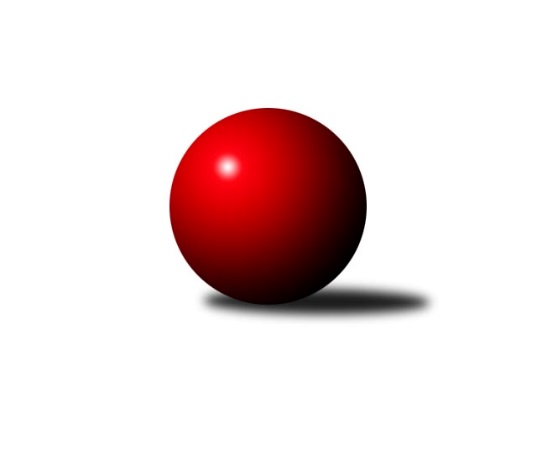 Č.4Ročník 2017/2018	14.10.2017Nejlepšího výkonu v tomto kole: 3506 dosáhlo družstvo: TJ Rostex Vyškov ˝A˝2. KLM B 2017/2018Výsledky 4. kolaSouhrnný přehled výsledků:TJ Rostex Vyškov ˝A˝	- TJ Sokol Chvalíkovice ˝A˝	5:3	3506:3397	13.5:10.5	14.10.TJ Sokol Vracov	- TJ Spartak Přerov˝A˝	6:2	3396:3369	15.5:8.5	14.10.SKK Dubňany 	- KK Moravská Slávia Brno ˝A˝	1:7	3230:3448	6.5:17.5	14.10.TJ Centropen Dačice	- TJ  Prostějov ˝A˝	5:3	3270:3239	12.5:11.5	14.10.TJ Sokol Husovice˝B˝	- TJ Opava˝A˝	5:3	3290:3198	12.5:11.5	14.10.TJ Unie Hlubina ˝A˝	- KK Blansko 	6:2	3158:3100	14.5:9.5	14.10.Tabulka družstev:	1.	TJ Rostex Vyškov ˝A˝	4	4	0	0	26.0 : 6.0 	65.0 : 31.0 	 3391	8	2.	TJ Centropen Dačice	4	3	1	0	21.0 : 11.0 	57.5 : 38.5 	 3329	7	3.	TJ Sokol Vracov	4	2	0	2	19.0 : 13.0 	52.5 : 43.5 	 3325	4	4.	TJ Spartak Přerov˝A˝	4	2	0	2	17.0 : 15.0 	51.0 : 45.0 	 3350	4	5.	TJ Unie Hlubina ˝A˝	4	2	0	2	16.0 : 16.0 	49.5 : 46.5 	 3257	4	6.	KK Moravská Slávia Brno ˝A˝	4	2	0	2	16.0 : 16.0 	46.5 : 49.5 	 3321	4	7.	TJ Sokol Chvalíkovice ˝A˝	4	2	0	2	15.0 : 17.0 	45.5 : 50.5 	 3357	4	8.	TJ Sokol Husovice˝B˝	4	2	0	2	14.0 : 18.0 	44.0 : 52.0 	 3258	4	9.	SKK Dubňany	4	2	0	2	13.0 : 19.0 	38.0 : 58.0 	 3217	4	10.	TJ Opava˝A˝	4	1	0	3	12.0 : 20.0 	41.5 : 54.5 	 3192	2	11.	TJ  Prostějov ˝A˝	4	1	0	3	11.0 : 21.0 	40.5 : 55.5 	 3270	2	12.	KK Blansko	4	0	1	3	12.0 : 20.0 	44.5 : 51.5 	 3202	1Podrobné výsledky kola:	 TJ Rostex Vyškov ˝A˝	3506	5:3	3397	TJ Sokol Chvalíkovice ˝A˝	Jiří Trávníček	142 	 155 	 118 	142	557 	 1:3 	 583 	 135	163 	 136	149	Radek Hendrych	Kamil Bednář	148 	 158 	 148 	138	592 	 1:3 	 600 	 149	171 	 134	146	Jiří Staněk	Josef Touš	155 	 140 	 138 	146	579 	 4:0 	 546 	 147	131 	 127	141	Vladimír Valenta	Radim Čuřík	165 	 127 	 156 	146	594 	 3:1 	 535 	 144	135 	 125	131	David Hendrych	Petr Pevný	165 	 145 	 161 	134	605 	 3.5:0.5 	 521 	 134	132 	 121	134	Vladimír Kostka	Eduard Varga	152 	 130 	 144 	153	579 	 1:3 	 612 	 134	146 	 171	161	Aleš Staněkrozhodčí: Nejlepší výkon utkání: 612 - Aleš Staněk	 TJ Sokol Vracov	3396	6:2	3369	TJ Spartak Přerov˝A˝	Pavel Polanský st. ml.	137 	 179 	 154 	120	590 	 2:2 	 619 	 138	173 	 150	158	Michal Pytlík	Petr Polanský	136 	 140 	 144 	132	552 	 1.5:2.5 	 579 	 131	146 	 144	158	Petr Vácha	Tomáš Kordula	157 	 160 	 112 	128	557 	 3:1 	 576 	 148	142 	 159	127	Jiří Divila ml.	Jan Tužil	154 	 149 	 145 	129	577 	 3:1 	 540 	 140	128 	 128	144	Jakub Pleban	Tomáš Sasín	143 	 124 	 157 	147	571 	 3:1 	 532 	 137	137 	 124	134	Milan Kanda	František Svoboda	139 	 143 	 122 	145	549 	 3:1 	 523 	 131	133 	 135	124	Petr Pavelka mlrozhodčí: Nejlepší výkon utkání: 619 - Michal Pytlík	 SKK Dubňany 	3230	1:7	3448	KK Moravská Slávia Brno ˝A˝	Michal Zelený	140 	 139 	 143 	144	566 	 1.5:2.5 	 584 	 150	139 	 142	153	Miroslav Milan	Antonín Kratochvíla	144 	 136 	 134 	127	541 	 1:3 	 569 	 163	129 	 144	133	Patrich Schneider	Ondřej Ševela	152 	 143 	 164 	151	610 	 3:1 	 564 	 133	139 	 139	153	Milan Klika	Milan Kratochvíla *1	124 	 104 	 130 	124	482 	 0:4 	 561 	 146	138 	 143	134	Pavel Antoš	Marek Dostál	126 	 116 	 154 	115	511 	 1:3 	 533 	 138	118 	 140	137	Ivo Hostinský	Rostislav Rybárský	129 	 113 	 134 	144	520 	 0:4 	 637 	 143	150 	 178	166	Petr Hendrychrozhodčí: střídání: *1 od 62. hodu Filip DratvaNejlepší výkon utkání: 637 - Petr Hendrych	 TJ Centropen Dačice	3270	5:3	3239	TJ  Prostějov ˝A˝	Tomáš Bártů	127 	 114 	 120 	145	506 	 1:3 	 553 	 151	124 	 113	165	Michal Smejkal	Milan Kabelka	118 	 153 	 133 	157	561 	 3:1 	 520 	 132	122 	 118	148	Aleš Čapka	Pavel Kabelka	136 	 134 	 133 	124	527 	 1:3 	 558 	 135	138 	 142	143	Karel Zubalík	Josef Brtník	127 	 130 	 135 	148	540 	 3:1 	 522 	 104	127 	 157	134	Bronislav Diviš *1	Daniel Kovář	145 	 137 	 139 	142	563 	 1.5:2.5 	 563 	 133	137 	 141	152	Petr Pospíšilík	Jiří Němec	126 	 147 	 154 	146	573 	 3:1 	 523 	 130	117 	 139	137	Miroslav Znojilrozhodčí: střídání: *1 od 61. hodu Roman RolencNejlepší výkon utkání: 573 - Jiří Němec	 TJ Sokol Husovice˝B˝	3290	5:3	3198	TJ Opava˝A˝	Tomaš Žižlavský	140 	 161 	 128 	144	573 	 3:1 	 518 	 135	131 	 130	122	Miroslav Stuchlík	Jan Machálek st. *1	122 	 117 	 129 	146	514 	 1:3 	 544 	 125	140 	 138	141	Tomáš Valíček	Radim Máca	134 	 134 	 117 	147	532 	 2:2 	 550 	 144	128 	 145	133	Michal Blažek	Miroslav Vejtasa	138 	 138 	 118 	128	522 	 0:4 	 571 	 155	140 	 135	141	Maciej Basista	Jiří Radil	162 	 160 	 149 	132	603 	 3.5:0.5 	 490 	 91	128 	 139	132	Milan Jahn	Pavel Košťál	131 	 142 	 140 	133	546 	 3:1 	 525 	 139	140 	 134	112	Petr Bracekrozhodčí: střídání: *1 od 61. hodu Jakub HnátNejlepší výkon utkání: 603 - Jiří Radil	 TJ Unie Hlubina ˝A˝	3158	6:2	3100	KK Blansko 	Michal Hejtmánek	146 	 129 	 117 	112	504 	 2:2 	 506 	 123	117 	 124	142	Jakub Flek	Vladimír Konečný	132 	 132 	 122 	147	533 	 3:1 	 505 	 128	123 	 123	131	Petr Sehnal	Petr Basta	132 	 136 	 128 	128	524 	 2.5:1.5 	 501 	 135	120 	 118	128	Karel Kolařík	Přemysl Žáček	141 	 142 	 124 	139	546 	 3:1 	 529 	 129	125 	 139	136	Roman Flek	Petr Brablec	129 	 119 	 120 	149	517 	 2:2 	 532 	 123	134 	 137	138	Petr Havíř	Tomáš Rechtoris	144 	 137 	 136 	117	534 	 2:2 	 527 	 131	145 	 129	122	David Plšekrozhodčí: Nejlepší výkon utkání: 546 - Přemysl ŽáčekPořadí jednotlivců:	jméno hráče	družstvo	celkem	plné	dorážka	chyby	poměr kuž.	Maximum	1.	Jiří Němec 	TJ Centropen Dačice	607.00	389.2	217.8	0.8	3/3	(630)	2.	Michal Pytlík 	TJ Spartak Přerov˝A˝	594.50	377.5	217.0	0.5	4/4	(633)	3.	Ondřej Ševela 	SKK Dubňany 	593.00	382.7	210.3	3.2	3/3	(651)	4.	Aleš Staněk 	TJ Sokol Chvalíkovice ˝A˝	589.00	380.5	208.5	5.5	4/4	(645)	5.	Luděk Rychlovský 	TJ Rostex Vyškov ˝A˝	587.50	388.0	199.5	2.0	2/3	(597)	6.	Petr Hendrych 	KK Moravská Slávia Brno ˝A˝	584.00	381.5	202.5	1.3	3/3	(637)	7.	Jiří Staněk 	TJ Sokol Chvalíkovice ˝A˝	579.25	378.8	200.5	1.8	4/4	(606)	8.	Jiří Trávníček 	TJ Rostex Vyškov ˝A˝	579.00	378.5	200.5	1.5	3/3	(593)	9.	Petr Pevný 	TJ Rostex Vyškov ˝A˝	576.00	377.2	198.8	3.5	3/3	(605)	10.	Jiří Radil 	TJ Sokol Husovice˝B˝	574.00	378.3	195.8	3.0	2/3	(603)	11.	Kamil Bednář 	TJ Rostex Vyškov ˝A˝	570.50	378.0	192.5	5.0	2/3	(592)	12.	Pavel Polanský st.  ml.	TJ Sokol Vracov	570.33	373.7	196.7	3.7	1/1	(590)	13.	Milan Kanda 	TJ Spartak Přerov˝A˝	569.00	374.8	194.3	2.8	4/4	(635)	14.	Tomaš Žižlavský 	TJ Sokol Husovice˝B˝	567.00	366.8	200.2	1.7	3/3	(573)	15.	Daniel Kovář 	TJ Centropen Dačice	566.33	372.0	194.3	4.8	3/3	(577)	16.	Petr Žahourek 	TJ Centropen Dačice	564.33	362.0	202.3	2.3	3/3	(573)	17.	Miroslav Milan 	KK Moravská Slávia Brno ˝A˝	562.67	376.0	186.7	4.0	3/3	(608)	18.	Radim Čuřík 	TJ Rostex Vyškov ˝A˝	561.50	367.3	194.2	1.3	3/3	(615)	19.	Jan Tužil 	TJ Sokol Vracov	560.50	375.8	184.8	2.5	1/1	(577)	20.	Petr Polanský 	TJ Sokol Vracov	560.00	370.8	189.3	4.0	1/1	(576)	21.	Petr Bracek 	TJ Opava˝A˝	559.83	358.8	201.0	3.7	3/3	(594)	22.	Jiří Divila ml. 	TJ Spartak Přerov˝A˝	559.25	369.5	189.8	5.0	4/4	(576)	23.	Michal Smejkal 	TJ  Prostějov ˝A˝	558.67	371.0	187.7	3.5	3/3	(583)	24.	Michal Zelený 	SKK Dubňany 	558.33	361.8	196.5	1.7	3/3	(584)	25.	Zdeněk Macháček ml 	TJ Spartak Přerov˝A˝	558.00	375.0	183.0	4.3	3/4	(597)	26.	Tomáš Sasín 	TJ Sokol Vracov	557.33	364.0	193.3	5.0	1/1	(573)	27.	Maciej Basista 	TJ Opava˝A˝	555.67	369.3	186.3	5.7	3/3	(571)	28.	Michal Hejtmánek 	TJ Unie Hlubina ˝A˝	555.00	365.5	189.5	3.8	3/3	(574)	29.	Eduard Varga 	TJ Rostex Vyškov ˝A˝	554.33	359.2	195.2	4.0	3/3	(593)	30.	David Plšek 	KK Blansko 	554.33	363.3	191.0	3.5	3/3	(577)	31.	Petr Pospíšilík 	TJ  Prostějov ˝A˝	554.00	364.5	189.5	2.0	2/3	(563)	32.	David Hendrych 	TJ Sokol Chvalíkovice ˝A˝	553.50	361.0	192.5	2.8	4/4	(562)	33.	Pavel Antoš 	KK Moravská Slávia Brno ˝A˝	553.50	369.3	184.2	4.2	3/3	(590)	34.	Rostislav Rybárský 	SKK Dubňany 	552.25	381.0	171.3	8.3	2/3	(574)	35.	Miroslav Znojil 	TJ  Prostějov ˝A˝	552.17	371.0	181.2	4.8	3/3	(579)	36.	Vladimír Valenta 	TJ Sokol Chvalíkovice ˝A˝	551.00	368.5	182.5	5.0	4/4	(573)	37.	Milan Klika 	KK Moravská Slávia Brno ˝A˝	550.67	365.3	185.3	3.2	3/3	(571)	38.	Přemysl Žáček 	TJ Unie Hlubina ˝A˝	550.00	353.7	196.3	4.3	3/3	(593)	39.	Tomáš Rechtoris 	TJ Unie Hlubina ˝A˝	549.75	370.0	179.8	5.3	2/3	(570)	40.	Vladimír Konečný 	TJ Unie Hlubina ˝A˝	549.67	353.2	196.5	1.3	3/3	(572)	41.	Pavel Košťál 	TJ Sokol Husovice˝B˝	549.33	364.0	185.3	3.0	3/3	(561)	42.	Josef Touš 	TJ Rostex Vyškov ˝A˝	546.67	360.5	186.2	1.7	3/3	(579)	43.	Karel Zubalík 	TJ  Prostějov ˝A˝	546.67	361.8	184.8	3.3	3/3	(577)	44.	Jakub Hendrych 	TJ Sokol Chvalíkovice ˝A˝	546.33	379.3	167.0	4.0	3/4	(578)	45.	Josef Brtník 	TJ Centropen Dačice	546.00	359.0	187.0	3.0	2/3	(568)	46.	Tomáš Kordula 	TJ Sokol Vracov	546.00	373.5	172.5	5.5	1/1	(580)	47.	Filip Kordula 	TJ Sokol Vracov	543.50	363.5	180.0	3.0	1/1	(556)	48.	Ivo Hostinský 	KK Moravská Slávia Brno ˝A˝	542.83	371.8	171.0	5.0	3/3	(561)	49.	Patrich Schneider 	KK Moravská Slávia Brno ˝A˝	542.00	339.5	202.5	6.0	2/3	(569)	50.	Petr Havíř 	KK Blansko 	541.50	367.0	174.5	7.0	2/3	(551)	51.	František Svoboda 	TJ Sokol Vracov	541.00	360.0	181.0	2.5	1/1	(568)	52.	Roman Flek 	KK Blansko 	540.00	356.7	183.3	3.7	3/3	(548)	53.	Jakub Flek 	KK Blansko 	539.00	379.0	160.0	7.0	3/3	(603)	54.	Radim Máca 	TJ Sokol Husovice˝B˝	537.50	365.8	171.7	4.3	3/3	(566)	55.	Antonín Kratochvíla 	SKK Dubňany 	537.17	365.0	172.2	3.5	3/3	(590)	56.	Tomáš Bártů 	TJ Centropen Dačice	536.33	371.2	165.2	5.7	3/3	(556)	57.	Jakub Pleban 	TJ Spartak Přerov˝A˝	536.25	365.0	171.3	3.5	4/4	(556)	58.	Petr Brablec 	TJ Unie Hlubina ˝A˝	535.83	361.7	174.2	5.8	3/3	(573)	59.	Aleš Čapka 	TJ  Prostějov ˝A˝	535.33	356.7	178.7	3.2	3/3	(560)	60.	Ladislav Musil 	KK Blansko 	534.00	348.0	186.0	6.5	2/3	(536)	61.	Petr Basta 	TJ Unie Hlubina ˝A˝	534.00	354.5	179.5	2.2	3/3	(549)	62.	Milan Kabelka 	TJ Centropen Dačice	530.75	350.3	180.5	1.5	2/3	(561)	63.	Petr Sehnal 	KK Blansko 	530.50	345.0	185.5	4.0	2/3	(556)	64.	Jan Machálek  st.	TJ Sokol Husovice˝B˝	529.50	365.0	164.5	7.5	2/3	(547)	65.	Michal Blažek 	TJ Opava˝A˝	528.17	371.3	156.8	6.5	3/3	(550)	66.	Jakub Hnát 	TJ Sokol Husovice˝B˝	527.00	353.5	173.5	6.5	2/3	(527)	67.	Vladimír Kostka 	TJ Sokol Chvalíkovice ˝A˝	526.00	359.3	166.7	9.7	3/4	(535)	68.	Pavel Kabelka 	TJ Centropen Dačice	519.50	363.5	156.0	1.5	2/3	(527)	69.	Miroslav Vejtasa 	TJ Sokol Husovice˝B˝	519.33	349.3	170.0	3.8	3/3	(570)	70.	Marek Dostál 	SKK Dubňany 	517.83	350.5	167.3	5.7	3/3	(582)	71.	Tomáš Valíček 	TJ Opava˝A˝	517.50	356.0	161.5	8.5	3/3	(548)	72.	Karel Kolařík 	KK Blansko 	517.00	352.2	164.8	4.7	3/3	(532)	73.	Milan Jahn 	TJ Opava˝A˝	516.17	341.3	174.8	5.3	3/3	(551)	74.	Miroslav Stuchlík 	TJ Opava˝A˝	514.33	362.7	151.7	9.8	3/3	(575)	75.	Tomáš Šerák 	SKK Dubňany 	485.00	338.0	147.0	7.5	2/3	(486)		Bronislav Diviš 	TJ  Prostějov ˝A˝	597.00	371.0	226.0	2.0	1/3	(597)		Radek Hendrych 	TJ Sokol Chvalíkovice ˝A˝	583.00	409.0	174.0	7.0	1/4	(583)		Roman Rolenc 	TJ  Prostějov ˝A˝	562.00	383.0	179.0	8.0	1/3	(562)		Petr Vácha 	TJ Spartak Přerov˝A˝	549.00	369.5	179.5	4.0	2/4	(579)		Otto Mückstein 	TJ Sokol Chvalíkovice ˝A˝	536.00	374.0	162.0	10.0	1/4	(536)		Jan Pernica 	TJ  Prostějov ˝A˝	531.00	359.0	172.0	4.0	1/3	(531)		Petr Pavelka ml 	TJ Spartak Přerov˝A˝	524.50	357.5	167.0	11.5	2/4	(526)		Michal Zatyko 	TJ Unie Hlubina ˝A˝	520.00	362.0	158.0	6.0	1/3	(520)		Peter Zaťko 	KK Moravská Slávia Brno ˝A˝	511.00	355.0	156.0	11.0	1/3	(511)		Petr Chodura 	TJ Unie Hlubina ˝A˝	511.00	360.0	151.0	7.0	1/3	(511)Sportovně technické informace:Starty náhradníků:registrační číslo	jméno a příjmení 	datum startu 	družstvo	číslo startu9247	Petr Havíř	14.10.2017	KK Blansko 	2x7685	Karel Zubalík	14.10.2017	TJ  Prostějov ˝A˝	4x20072	Filip Dratva	14.10.2017	SKK Dubňany 	6x22032	Patrik Schneider	14.10.2017	KK Moravská Slávia Brno ˝A˝	9x9253	Petr Brablec	14.10.2017	TJ Unie Hlubina ˝A˝	4x
Hráči dopsaní na soupisku:registrační číslo	jméno a příjmení 	datum startu 	družstvo	Program dalšího kola:5. kolo21.10.2017	so	10:00	TJ Opava˝A˝ - KK Blansko 	21.10.2017	so	10:00	TJ Sokol Vracov - TJ Rostex Vyškov ˝A˝	21.10.2017	so	12:00	TJ  Prostějov ˝A˝ - TJ Unie Hlubina ˝A˝	21.10.2017	so	14:00	TJ Sokol Chvalíkovice ˝A˝ - SKK Dubňany 	21.10.2017	so	15:00	KK Moravská Slávia Brno ˝A˝ - TJ Centropen Dačice	21.10.2017	so	15:00	TJ Sokol Husovice˝B˝ - TJ Spartak Přerov˝A˝	Nejlepší šestka kola - absolutněNejlepší šestka kola - absolutněNejlepší šestka kola - absolutněNejlepší šestka kola - absolutněNejlepší šestka kola - dle průměru kuželenNejlepší šestka kola - dle průměru kuželenNejlepší šestka kola - dle průměru kuželenNejlepší šestka kola - dle průměru kuželenNejlepší šestka kola - dle průměru kuželenPočetJménoNázev týmuVýkonPočetJménoNázev týmuPrůměr (%)Výkon1xPetr HendrychSlávia Brno A6371xPetr HendrychSlávia Brno A115.896372xMichal PytlíkSp.Přerov A6192xMichal PytlíkSp.Přerov A113.266192xAleš StaněkChvalíkov. A6122xOndřej ŠevelaDubňany110.986102xOndřej ŠevelaDubňany6101xJiří RadilHusovice B110.276032xPetr PevnýVyškov A6051xPavel Polanský st. ml.Vracov107.955901xJiří RadilHusovice B6032xAleš StaněkChvalíkov. A107.68612